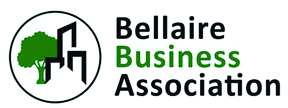 Administrative Assistant Position DescriptionDate: October 15, 2020The mission of the Bellaire Business Association (BBA) is to promote local businesses, provide professional networking opportunities and foster local economic development. The BBA is a non-profit organization of volunteer business owners, managers and interested individuals emphasizing responsible commercial development in the Bellaire area.Administrative Assistant Position SummaryThe Bellaire Business Association (BBA) needs a reliable and well-organized administrative assistant to provide administrative support of the day-to-day operations, with a primary focus on managing BBA billing, records and information.Reports to ChairmanResponsibilities and Duties:Provide administrative support for BBA at the direction the ChairmanResponsible for BBA data maintenanceResponsible for BBA billing Assist the Communications Committee Chair, at the direction of the Chairman  with maintenance of the web site and social media accountsGeneral administrative responsibilitiesAssist with maintaining membership information in member databaseOther duties, tasks, and projects as assignedTasks:BBA data maintenance Maintenance of contact@bellairebiz.org mailboxMaintenance of documents@bellairebiz.org mailbox and the uploading of BBA documentsMaintenance of BBA CalendarBBA contact list data input and managementMembership invoicing, accounts receivable management, payment tracking, and data managementAssistance with maintaining membership data in member databaseDocument proofreadingQualifications and Skills:Associate degree required (B.A. or B.S. preferred)Minimum five (5) years of administrative work experience requiredProficiency in Microsoft Office suitePrevious office management experience is a plusCustomer service background is a plusSocial Media management experience is a plusExperience with scheduling, budgeting and accounts payableAdvanced computer skillsExcellent written and verbal communication skills Professional demeanor and appearance Technical Competencies:Knowledge and understanding of accounting and bookkeeping principlesProficiency in Google G Suite (Calendar, Gmail, Drive)Proficiency in Microsoft Office required (Excel, Word, PowerPoint)Proficiency in QuickBooks DesktopAble to become proficient in various programs and platforms used by the Bellaire Business Association, including WiX, MembershipWorks, Facebook, and InstagramAbility to work with and protect highly confidential informationBehavioral Competencies:Integrity; Loyalty; Ability to Work Independently; Excellent Customer Service Skills; High standard of ethics; and, Ability to safeguard confidential information.Job Type: Part-time (up to 10 hours per week) Compensation: $20 per hour Benefits: NoneWork Location: Remote; occasional appearances as BBA events or functions may be necessary.Contact:To express interest in this position, applicants may submit a cover letter and resume explaining how their background and skills meet the responsibilities described in this positon description.Cover letter and resume should be sent via email to:Jim VonderhaarChairmanJim.Vonderhaar@griswoldhomecare.com281-733-4414